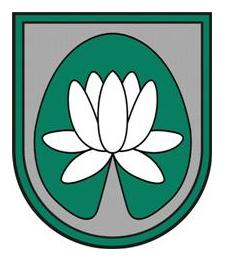 IEPIRKUMA„Iekšējo un ārējo elektrotīklu un apgaismes ķermeņu darbības nodrošināšana Ādažu novadā”NOLIKUMSIdentifikācijas Nr.: ĀND 2017/09Ādažos2017Vispārējā informācijaIepirkuma identifikācijas numurs: ĀND 2017/09Pasūtītājs: Ādažu novada domePasūtītāja rekvizīti:Kontaktpersona: Alīna Liepiņa, tālr.: 67996298, e-pasts: alina.liepina@adazi.lv.Informācija par iepirkumuIepirkums tiek veikts atbilstoši Publisko iepirkumu likuma 8².panta nosacījumiem.Iepirkuma Nolikums un visa ar iepirkumu saistītā publiskojamā informācija ir brīvi pieejami Pasūtītāja mājas lapā internetā www.adazi.lv. Piedāvājuma iesniegšanas un atvēršanas vieta, datums, laiks un kārtībaPiedāvājums jāiesniedz līdz 2017.gada 7.marta plkst. 10:00, iesniedzot personīgi Ādažu novada domē, Ādažos, Gaujas ielā 33A, 306.kabinetā (Kanceleja) 3.stāvā, vai atsūtot pa pastu. Pasta sūtījumam jābūt nogādātam norādītajā adresē līdz augstākminētajam termiņam.Piedāvājumi, kas iesniegti pēc šajā Nolikumā noteiktā piedāvājumu iesniegšanas termiņa, netiks izskatīti un neatvērtā veidā tiks atdoti atpakaļ Pretendentam.Iepirkuma piedāvājumu atvēršana un vērtēšana notiek slēgtās komisijas sēdēs.Piedāvājuma noformēšanaPiedāvājums iesniedzams aizlīmētā, aizzīmogotā iepakojumā – 3 (trīs) eksemplāros (viens oriģināls un divas kopijas). Uz piedāvājuma iepakojuma jābūt šādām norādēm:pasūtītāja nosaukums un adrese;Iepirkuma nosaukums un identifikācijas numurs;Atzīme „Neatvērt līdz 2017. gada 7.marta plkst. 10:00”;Katrs piedāvājuma eksemplāra sējums sastāv no divām daļām:pretendenta atlases dokumenti, ieskaitot pieteikumu dalībai iepirkumā;tehniskais un finanšu piedāvājums.Visas piedāvājuma daļas iesienamas vienā sējumā. Dokumentiem jābūt cauršūtiem vai caurauklotiem. Auklu gali jāpārlīmē un jābūt norādei par kopējo lappušu skaitu piedāvājumā. Lapas jānumurē un tām jāatbilst satura rādītājam. Piedāvājums jāievieto 4.1.punktā minētajā iepakojumā.Piedāvājumā iekļautajiem dokumentiem jābūt skaidri salasāmiem, bez labojumiem. Piedāvājums jāsagatavo latviešu valodā. Pretendents drīkst iesniegt tikai vienu piedāvājumu par visu darba apjomu. Ja Pretendents iesniedz dokumentu kopijas, tās jāapliecina normatīvajos aktos noteiktajā kārtībā. Pretendents iesniedz parakstītu piedāvājumu. Ja piedāvājumu iesniedz personu grupa, pieteikumu paraksta visas personas, kas ietilps personu grupā. Ja piedāvājumu iesniedz personu grupa vai personālsabiedrība, piedāvājumā papildus norāda personu, kas iepirkumā pārstāv attiecīgo personu grupu vai personālsabiedrību, kā arī katras personas atbildības sadalījumu. Komisija pieņem izskatīšanai tikai tos Pretendentu iesniegtos piedāvājumus, kas noformēti tā, lai piedāvājumā iekļautā informācija nebūtu pieejama līdz piedāvājuma atvēršanas brīdim. Iesniegtie piedāvājumi ir Pasūtītāja īpašums un netiks atdoti atpakaļ Pretendentiem.Informācija par iepirkuma priekšmetuIepirkuma priekšmets ir iekšējo un ārējo elektrotīklu un apgaismes ķermeņu darbības nodrošināšana Ādažu novadā.Iepirkuma priekšmets nav sadalīts daļās.Pretendentam ir jāiesniedz piedāvājums par visu iepirkuma apjomu.Nav atļauta piedāvājumu variantu iesniegšana.Līguma izpildes termiņš – 12 mēneši.Pretendenta iesniegtais piedāvājums ir derīgs, t.i., saistošs iesniedzējam 60 (sešdesmit) kalendārās dienas, skaitot no piedāvājumu atvēršanas dienas.Kvalifikācijas prasības pretendentiemPretendents normatīvajos tiesību aktos noteiktajā kārtībā ir reģistrēts Komercreģistrā vai līdzvērtīgā reģistrā ārvalstīs. Pretendents normatīvajos tiesību aktos noteiktajā kārtībā ir reģistrēts Būvkomersantu reģistrā.Pretendenta gada finanšu apgrozījums pēdējo 3 (trīs) gadu laikā ik gadu ir vismaz 2 (divas) reizes lielāks par pretendenta piedāvāto viena gada līgumcenu (bez PVN) attiecīgajā iepirkumā. Uzņēmumam, kas dibināts vēlāk, gada finanšu apgrozījums par katru nostrādāto laika periodu ir vismaz 2 (divas) reizes lielāks par pretendenta piedāvāto viena gada līgumcenu (bez PVN) attiecīgajā iepirkumā.Pretendentam iepriekšējo 3 (trīs) gadu laikā ir pozitīva pieredze ielu apgaismojuma elektrotīklu apkalpošanas un izbūves darbu veikšanā – noslēgti un izpildīti vismaz 2 (divi) līgumi, kur katra līguma kopējā līgumcena ir vismaz 15 000 euro bez PVN un ir saņemtas pozitīvas atsauksmes no pasūtītājiem.Pretendentam ir būvkomersantu reģistrā reģistrēts speciālists elektroietaišu līdz 1000V izbūvē, izbūves darbu vadīšanā un būvuzraudzībā, ekspluatācijā, ekspluatācijas darbu vadīšanā un uzraudzībā. Pretendentam ir būvkomersantu reģistrā reģistrēts kvalificēts speciālists – darba aizsardzības speciālists.Pretendentam ir civiltiesiskā apdrošināšana energobūvniecības darbiem. Pretendenta rīcībā ir mobila cilvēku pacelšanas iekārta (pacēlājs) darbam ar ielu apgaismojumu.Ja pretendentam vai tā apakšuzņēmējam, vai personai, uz kuras iespējām pretendents balstās, iepriekšējo 3 (trīs) gadu laikā ir pieredze līgumu izpildē, kuru pasūtītājs ir bijis Ādažu novada dome, papildus 6.4.punkta pieredzei pasūtītājs individuāli vērtēs arī sadarbību ar šo personu realizēto līgumu ietvaros. Šādā gadījumā pretendenta pieredze tiks atzīta par atbilstošu, ja tas vienlaikus atbildīs gan nolikuma 6.4.punkta prasībām, gan tam būs bijusi pozitīva sadarbība izpildīto līgumu ietvaros ar Ādažu novada domi. Sadarbība tiks atzīta par pozitīvu, ja visi nolīgtie līgumi būs bijuši pabeigti līgumā noteiktajos termiņos un līgumi būs bijuši izpildīti kvalitatīvi.Ja iepirkuma komisija, balstoties uz pretendenta piedāvājumā iesniegto dokumentāciju, nevarēs konstatēt piedāvājumu iesniegušā pretendenta pieredzes līdzvērtīgumu šī punkta izpratnē, attiecīgi, ja iesniegtā informācija būs neprecīza, nepilnīga, neskaidra, vai vispār nebūs iekļauta piedāvājumā, iepirkuma komisija to uzskatīs par būtisku piedāvājuma neatbilstību izvirzītajām prasībām un izslēgs pretendenta piedāvājumu no tālākas vērtēšanas.Uzvarējušam pretendentam 1 mēneša laikā kopš līguma noslēgšanas jāiesniedz 6.5.punktā minētā speciālista sertifikāts par ielu gaismojuma energoefektīvas darbības nodrošinājuma apmācības kursu apmeklējumu.Iesniedzamie kvalifikācijas dokumentiPretendenta pieteikums dalībai iepirkumā atbilstoši Nolikumam pievienotajai formai (skatīt 1.pielikumu). Ja piedāvājumu iesniedz personu grupa kā Pretendents iesniedz personu grupa, tad pieteikumu paraksta visas personas, kas iekļautas grupā un pieteikumā norāda personu, kura pārstāv personu grupu iepirkumā, kā arī katras personas atbildības apjomu. Izziņa par iepriekšējo 3 (trīs) gadu laikā izpildītajiem līgumiem saskaņā ar paraugu 3.pielikumā. Izziņai pievieno pasūtītāju pozitīvas atsauksmes.Apliecinājums par 6.4.punkta prasības izpildi un pieredzes apraksts (brīvā formā).Pretendenta speciālistu saraksts saskaņā ar paraugu 4. pielikumā.Pretendenta izziņa par pretendenta piedāvāto speciālistu pieredzi saskaņā ar paraugu 5.pielikumā.Pretendenta speciālistu CV, kvalifikāciju apliecinoši dokumenti un piesaistīto speciālistu apliecinājumi, saskaņā ar paraugu 6.pielikumā. Attiecībā uz ārvalstu speciālistiem papildus jāiesniedz licences, sertifikāti vai citi dokumenti attiecīgo pakalpojumu sniegšanai (ja šādu dokumentu nepieciešamību nosaka attiecīgās ārvalsts normatīvie akti), kā arī Latvijas Republikas kompetentas institūcijas izsniegta profesionālās kvalifikācijas atzīšanas apliecība. Ja ārvalstu speciālistam šādas apliecības nav, jāiesniedz pretendenta apliecinājums par to, ka šis speciālists atbilst izglītības un profesionālās kvalifikācijas prasībām attiecīgas profesionālās darbības veikšanai Latvijas Republikā, un gadījumā, ja pretendentam tiks piešķirtas tiesības slēgt iepirkuma līgumu, līdz līguma noslēgšanai attiecīgais speciālists iegūs Latvijas Republikas kompetentas institūcijas izsniegtu profesionālās kvalifikācijas atzīšanas apliecību.Spēkā esošas civiltiesiskās apdrošināšanas energobūvniecības darbiem polises kopija.Elektroietaišu izbūves, ekspluatācijas un elektroietaišu tehnisko parametru mērīšanas un pārbaudes darbu vadītāja Obligātās Civiltiesiskās apdrošināšanas polises kopija.Mobilas cilvēku pacelšanas iekārtas tehniskā pase un apliecinājums par derīgu tehnisko apskati.Pretendenta parakstīta izziņa (9.pielikums) par pretendenta finanšu apgrozījumu (bez PVN) iepriekšējos 3 (trīs) gados. Ja pretendents dibināts vai uzsācis darbību vēlāk – izziņa par faktiski nostrādāto laika periodu. Ja pretendentam vai tā apakšuzņēmējam, vai personai, uz kuras iespējām pretendents balstās, iepriekšējo 3 (trīs) gadu laikā ir pieredze tādu līgumu izpildē, kuru pasūtītājs ir bijis Ādažu novada dome, attiecīgā pretendenta pieredze tiks atzīta par atbilstošu, ja tas norādīs informāciju par attiecīgo pieredzi savā piedāvājumā, kā arī piedāvājumā būs iekļauta pozitīva Ādažu novada domes izpilddirektora parakstīta atsauksme. Ja pretendents plāno iesaistīt līguma izpildē apakšuzņēmējus, nododot tiem pakalpojumu veikšanu vismaz 20 procentu vērtībā no kopējās iepirkuma līguma vērtības, tas iesniedz informāciju par šādiem apakšuzņēmējiem saskaņā ar 7.pielikuma formu un katra šāda apakšuzņēmēja apliecinājumu par gatavību piedalīties pakalpojumu sniegšanā, norādot tos pakalpojumus, kurus viņš paredz veikt (8.pielikums).Ja piedāvājumu iesniedz piegādātāju apvienība, kura uz piedāvājuma iesniegšanas brīdi nav juridiski noformējusi savu sadarbību saskaņā ar Komerclikumu, tai piedāvājumā ir jāiekļauj visu piegādātāju apvienības dalībnieku parakstīts saistību raksta (protokola, vienošanās, cita dokumenta) oriģināls vai apliecināta kopija, kas apliecina katra piegādātāju apvienības dalībnieka kompetenci un atbildības robežas un apņemšanos reģistrēt personālsabiedrību saskaņā ar nolikuma prasībām gadījumā, ja piegādātāju apvienība iegūs līguma slēgšanas tiesības.Ja piedāvājumu iesniedz personālsabiedrība, tad tai piedāvājumā ir jāiekļauj personālsabiedrības līguma oriģināls vai apliecināta kopija vai izraksts, kā arī cita dokumenta (protokola, vienošanās, u.tml.) oriģināls vai apliecināta kopija, kas apliecina katra personālsabiedrības biedra kompetenci un atbildības robežas, un limitu, ja tas nav atspoguļots personālsabiedrības līgumā vai tā izrakstā.Tehniskais piedāvājumsTehniskais piedāvājums sagatavojams brīvā formā.Tehniskais piedāvājums jāsagatavo tādā detalizācijas pakāpē, lai iepirkuma komisija varētu secināt Pretendenta piedāvāto darbu izpildes kārtību un sasniedzamā rezultāta atbilstību pasūtītāja prasībām.Finanšu piedāvājumsFinanšu piedāvājums sagatavojams, ņemot vērā pielikumu Nr.10Iepirkuma rezultātā paredzēts noslēgt pakalpojuma līgumu ar saimnieciski visizdevīgāko pretendentu. Līguma kopējā līgumcena būs EUR 41 900.00 bez PVN, tostarp pretendenta piedāvātā līgumcena par Apkalpošanas pakalpojumu nodrošināšanu (Finanšu piedāvājuma 1.nodaļa) un atlikusī summas daļa - neparedzēto remontdarbu fonds (kura apjoms līguma izpildes laikā var tikt samazināts). Piedāvājumu izvēles kritērijiPiedāvājumu vērtēšanas kritērijs:Apkalpošanas pakalpojumu kopējā līgumcena - maksimums 60 punkti;Citu neparedzamu darbu izcenojumi - maksimums 20 punkti;Tehniskā piedāvājuma kvalitāte - maksimums 20 punkti. Starp pretendentiem, kuru piedāvājumi piedāvājumu vērtēšanas gaitā būs atzīti par atbilstošiem, tiks izvēlēts pretendents, kurš būs ieguvis lielāko punktu skaitu.Iepirkuma līgumsPasūtītājs slēgs ar izraudzīto Pretendentu iepirkuma līgumu, pamatojoties uz Pasūtītāja sagatavotu un ar Pretendentu saskaņotu līgumprojektu.Līgumprojekta noteikumi tiks sagatavoti saskaņā ar šī iepirkuma noteikumiem.Līguma izpildē iesaistītā personāla un apakšuzņēmēju maiņaIepirkuma procedūrā izraudzītā pretendenta personālu un apakšuzņēmējus, kurus pretendents iesaistījis līguma izpildē, par kuriem sniedzis informāciju piedāvājumā un kuru kvalifikācijas atbilstību izvirzītajām prasībām pasūtītājs ir vērtējis, pēc līguma noslēgšanas drīkst nomainīt tikai ar pasūtītāja rakstveida piekrišanu.Pasūtītājs nepiekrīt personāla un apakšuzņēmēju nomaiņai, ja pastāv kāds no šādiem nosacījumiem:a) tiek nomainīta persona vai apakšuzņēmējs, uz kura iespējām iepirkuma procedūrā izraudzītais pretendents balstījies, lai apliecinātu savas kvalifikācijas atbilstību nolikumā noteiktajām prasībām, un piedāvātajai personai vai apakšuzņēmējam nav vismaz tāda pati kvalifikācija; b) piedāvātais apakšuzņēmējs atbilst Publisko iepirkumu likuma 8.² panta piektajā daļā minētajiem pretendentu izslēgšanas nosacījumiem (izslēgšanas nosacījumi pārbaudāmi attiecībā uz datumu, kad pasūtītāja Iepirkumu komisija izskata iesniegumu par apakšuzņēmēja maiņu). Pasūtītājs pieņem lēmumu atļaut vai atteikt iepirkuma procedūrā izraudzītā pretendenta personāla vai apakšuzņēmēju nomaiņu iespējami īsā laikā, bet ne vēlāk kā 5 (piecu) darbadienu laikā pēc tam, kad saņēmis visu informāciju un dokumentus, kas nepieciešami lēmuma pieņemšanai. Pielikumā:Tehniskā specifikācija.Pieteikums dalībai iepirkumā.Pretendenta pieredzes apraksts.Speciālistu saraksts.Informācija par speciālista pieredzi.Speciālista apliecinājums.Izziņa par apakšuzņēmējiem.Apakšuzņēmēja apliecinājums.Informācija par pretendenta finanšu apgrozījumu.Finanšu piedāvājums.Pielikums Nr.1Iepirkuma Id.Nr.: ĀND 2017/09TEHNISKĀ SPECIFIKĀCIJA (TS)Pakalpojuma izpildes prasības:Nodrošināt iekšējo un ārējo elektrotīklu, elektroietaišu un apgaismes  ķermeņu darbību. PASŪTĪTĀJS un IZPILDĪTĀJS vienojas, ka šīs TS izpratnē „elektrotīkli” ir visas elektrotīklu iekšējās un ārējās sistēmas, to trases, savienojumi, gaismekļi, rozetes, slēdži u.c. loģiskas elektrotīklu sastāvdaļas, tai skaitā avārijas apgaismojums, izgaismotās evakuācijas zīmes, ugunsdzēsības lūkas, elektriskie veramie logi un nepārtrauktie barošanas bloki (UPS). Elektrotīklu tehnisko un profilaktisko apkalpošanu un uzraudzību IZPILDĪTĀJS veic saskaņā ar normatīvo aktu un iekārtu ražotāju rokasgrāmatu, instrukciju un instruktāžu prasībām. Elektroietaišu piespiedu atslēguma vai būtisku bojājumu gadījumā jebkurā diennakts laikā pēc atbildīgās personas paziņojuma ierasties objektā nekavējoties, bet ne vēlāk kā 30 minūšu laikā. PASŪTĪTĀJS un IZPILDĪTĀJS vienojas, ka šīs TS izpratnē elektrotīklu būtisks bojājums ir avārijas situācija, kas apdraud Objekta un/vai Iestādes normālu funkcionēšanu.Skaitītāju rādījumu uzņemšana 12 objektos katra mēneša pēdējā darbadienā (nosūtot patēriņa datus elektrības piegādātājam un iesniedzot tos ĀND Saimniecības un infrastruktūras daļai).Apkalpošanas maksā ietilpst izdegušo spuldžu nomaiņa (darbs) un pacēlāja pakalpojumi. Apkalpošanas maksā neietilpst atsevišķu apgaismojuma iekārtu remonts un detaļu nomaiņa (darbs), materiāli (balsti, armatūras, kabeļi, spuldzes un citas detaļas). Finanšu piedāvājumā atsevišķi jānorāda kabeļu līniju bojājuma vietas meklēšanas izmaksas par vienu reizi. Rezerves daļu un materiālu nomaiņas, uzstādīšanas nepieciešamība, iegāde un izmaksas iepriekš saskaņojamas ar norādīto kontaktpersonu. PASŪTĪTĀJS ir tiesīgs pats iegādāties nepieciešamās rezerves daļas. Pie bojājumu konstatācijas IZPILDĪTĀJS pirms darbu veikšanas sastāda un iesniedz PASŪTĪTĀJAM izvērtēšanai un apstiprināšanai defektu aktu, kā arī darbu un materiālu izmaksu tāmi. PASŪTĪTĀJS un IZPILDĪTĀJS savstarpēji vienojas par darbu veikšanas kārtību un termiņiem.Nodrošināt iekšējo elektrotīklu un apgaismes ķermeņu darbību šādos Ādažu novada domes objektos:Ādažu pirmsskolas izglītības iestāde (kontaktinformācija: Pirmā ielā 26a, Ādaži, Ādažu novads, LV – 2164, Andris Cibuļskis, t.67997458);Kadagas pirmsskolas izglītības iestāde (kontaktinformācija: "Mežavēji", Kadaga, Ādažu novads, LV - 2103, Armands Krasts t.67511520; e-pasts: piimezaveji@adazi.lv);Ādažu novada domes ēka Gaujas ielā 16 (kontaktinformācija: Ivo Bērziņš, t.20202001);Baltezera kapsēta (kontaktinformācija: Baltezers, Ādažu novads, Gunta Neimane, t.29811632);Ādažu Pašvaldības policija (kontaktinformācija: Depo iela 2, Ādaži, LV-2164, Artūrs Šmaukstelis: t.67997005);Ādažu novada Sociālais dienests (kontaktinformācija: Gaujas 13/15, Ādaži, Ādažu novads, LV-2164, Ieva Roze: t.67997977);Ādažu vidusskola (kontaktinformācija: Gaujas iela 30, Ādaži, Ādažu novads, LV-2164, Gundars Subočs, t.26477855);Ādažu sporta centrs (kontaktinformācija: Gaujas iela 30, Ādaži, Ādažu novads, LV-2164, Vasilijs Naumovs, t.22102127);SID tehnikas bāze Kadagas katlu mājas teritorijā (kontaktinformācija: Ivo Bērziņš, t.20202001);“Kārkli” sūkņu stacija (kontaktinformācija: Mārīte Šketika, t.28876946);Strūklaka Ādažu Vējupē (kontaktinformācija: Anrijs Zēbergs, t.29663623).Nodrošināt nepārtrauktu Ādažu novada domei piederošo publisko ielu, ietvju un laukumu (skatīt zemāk) apgaismojuma elektroiekārtu uzturēšanu tehniskā kārtībā (ietilpst apsaimniekošanas maksā):apgaismojuma automātisku ieslēgšanos ar foto relejiem un laika relejiem nakts stundās (degšanas laika perioda grafiku nosaka ĀND Saimniecības un infrastruktūras daļa);ne retāk kā 1 reizi nedēļā ziemas periodā (oktobris-marts) un 2 reizes mēnesī  vasaras periodā (aprīlis-septembris) jāveic ielu apgaismojuma tīkla apskate, gaismas ķermeņu degšanas vizuālā pārbaude un PASŪTĪTĀJA informēšana par esošo stāvokli;veikt ielu apgaismojuma tīkla profilaktiskās pārbaudes, kontaktu profilaktiskās pārbaudes, balstu  lūku nostiprināšanu - pēc nepieciešamības, bet ne retāk, kā 2 x gadā;pievadkabeļu spaiļu, zemsprieguma sadales skapju, kontaktu, drošinātāju, saspraužamo  savienojumu, slēdžu un automātu funkcionalitātes pārbaudes – 2 x gadā;elektrisko komponenšu vizuāla pārbaude – 12 x gadā;kontaktu tīrīšana  – pēc nepieciešamības, bet ne retāk 1 x gadā. Elektrosadales skapju tīrīšana, krāsošana un hermatizācija no lietus ūdeņiem – pēc nepieciešamības;kabeļlīniju un gaisvadu līniju uzraudzība/apsekošana 2 x gadā;pēc ielu apgaismojuma tīkla shēmas izmaiņām, jāveic slodžu sadalījuma vienmērības starp fāzēm un sistēmas simetrijas pārbaude;ielu apgaismojuma tīkla shēmu izmaiņas jāsaskaņo ar pašvaldību. Pēc darbu veikšanas, kuru rezultātā ir izmainījušās elektroapgādes pieslēgumu vai izvietojuma shēmas, veikt izmaiņas arī esošajā inventarizācijas lietā elektroniski .dwg formātā un papīra formātā;Veicot izdegušo spuldžu nomaiņu, vienlaicīgi jāveic gaismekļu tīrīšana (armatūru stiklu), apskate  un, nepieciešamības gadījumā, remonts.Strūklakas uzstādīšana (pavasarī) un demontāža (rudenī) tiek veikta 3 darba dienu laikā atbilstoši termiņiem ko nosaka ĀND Saimniecības un infrastruktūras daļas vadība.Dzīvsudraba spuldzes aizstāt ar nātrija spuldzēm, saglabājot esošos gaismekļus.Dzīvsudraba un nātrija spuldžu aizstāšana ar LED, saglabājot esošos balstusNodrošināt saskaņošanu un/vai ierādīt esošo iekšējo un ārējo elektrotīklu trases dažādu projektēšanas vai būvniecības organizāciju vajadzībām (projektēšanai, būvniecībai). Pirms trašu saskaņošanas salīdzināt to ar izsniegtajās planšetēs redzamajiem ielu apgaismojuma tīkliem. Pirms saskaņošanas izbraukt uz objektu un pārliecināties par patieso situāciju dabā;Konstatējot neatbilstību ziņot par to ĀND Saimniecības un infrastruktūras daļai un Būvvaldei. Saskaņošanu veikt elektroniski (.pdf un .dwg formātos) vai papīra formātā, nepieciešamības gadījumā abos veidos. Saskaņojot elektroniski, ievietot uzrādītajā projektā ierakstu, kurā norādīts saskaņošanas datums un identifikācijas numurs. Saskaņojot papīra formātā, izmantot zīmogu. Zīmogu pirms izgatavošanas saskaņot ar ĀND Saimniecības un infrastruktūras daļu. Veikt saskaņoto projektu/ierādīto trašu uzskaiti un vienu reizi mēnesī iesniegt ĀND Saimniecības un infrastruktūras daļai atskaiti un pieņemšanas–nodošanas aktu par padarītajiem darbiem. Atskaitē norādīt saskaņoto projektu/ierādīto trašu adresi, kadastra numuru, saskaņošanas datumu, identifikācijas numuru un iesniedzēju.Ādažu novada domei piederošo āra apgaismojuma elektroiekārtu sarakstsZiemassvētku dekoru pieslēgšana, apkalpošana un demontāža Aptuvenais dekoru eksponēšanas laiks 24.11.2017.-10.01.2018; Cenā jāiekļauj visi nepieciešamie resursi šī pakalpojuma nodrošināšanai, ieskaitot pacēlāju, izņemot rotājumus. Kontaktinformācija: Iveta Grīviņa, t.29116486);Nodrošināt trīs Ziemassvētku egļu izrotāšanu, kā arī rotājumu noņemšanu Pasūtītāja noteiktajos termiņos; LED gaismas kabeļu vai citu dekoru pie apgaismojuma lampām Pirmajā ielā pārbaude un bojāto kabeļu nomaiņa pirms Ziemassvētku dekoru eksponēšanas laika. (Esošie LED gaismas kabeļi pirms vasaras jānoņem no apgaismojuma stabiem (kad gaisa T stabili turas virs +50 C), jāveic to darbības pārbaude un jāsagatavo aktu par esošo LED gaismas kabeļu stāvokli, uzrādot kāds apjoms gaismas kabeļu ir jāatjauno.) Ziemassvētku dekoru eksponēšanas laikā LED gaismas kabeļus jāuzstāda un jāpievieno elektrības tīklam, nodrošinot mitrum izturīgu savienojumu izveidi; Dekoru “Sniegpārslas” pārbaude pirms Ziemassvētku dekoru eksponēšanas laik un. pievienošana elektrības tīklam Līgo laukumā liepās pie Gaujas ielas; LED prožektoru vai citu dekoru uzstādīšana un pievienošana riekstkoku (2 esošajiem riekstkokiem, vai citiem 2 kokiem, uzdevums tiks precizēts dekoru koncepcijas izstrādes laikā) izgaismojumam Līgo laukumā, nodrošinot mitrum izturīgu savienojumu izveidi; 2 “Gaismas egļu” vai citu gaismas dekoru uzstādīšana un pieslēgšana nodrošinot mitrum izturīgu savienojumu izveidi, Rīgas gatves un Draudzības ielas aplī un aplī pie DUS Statoil. Pirms dekoru uzstādīšanas veikt egļu detaļu pārbaudi, bojāto gaismas kabeļu posmu nomaiņu; Ziemassvētku dekora - Adventes vainags ar izgaismotām svecēm - uzstādīšana un pieslēgšana:. gaismas sveces, kuras dekorētas ar LED lampiņu aizkariem deg visu Adventes laiku, katrai svecei izgaismota liesma, kas tiek iedegta pa vienai katrā Adventes svētdienā; skuju vainaga gaismas dekori – LED lampiņu tīkli. Uzstādīšanu veikt, nodrošinot mitrum izturīgu savienojumu izveidi; Gaismas dekoru (enģeļu) uzstādīšana uz apgaismojuma lampām Baltezerā, uz Baltezera kanāla tilta (4 gab.) un pieslēgšana, nodrošinot mitrum izturīgu savienojumu izveidi. Papildus nepieciešami metāla savilcēji dekoru nostiprināšanai; Ziemassvētku lampiņu un dekoru pieslēgšana elektrības tīklam pie ēkām Gaujas ielā 33a (vismaz 4 dekoru pieslēgšanas vietas, katrs dekors var sastāvēt no vairāku lampiņu virtenēm vai tīkliem) un Gaujas ielā 16 (viena pieslēguma vieta, dekors var sastāvēt no vairāku lampiņu virtenēm vai tīkliem), nodrošinot mitrum izturīgu savienojumu izveidi; Pirms dekoru pieslēgšanas saskaņot pieslēgumus ar Latvijas valsts ceļu pārstāvi un ar Gaujas 33a un Gaujas 16 elektrotīklu uzturētājiem; Ziemassvētku dekoru eksponēšanas laikā IZPILDĪTĀJAM jānodrošina reaģēšanu uz PASŪTĪTĀJA pieteiktiem bojājumiem (nedegošiem gaismas dekoriem) 1 (vienas) darba dienas laikā; Pie bojājumu konstatācijas IZPILDĪTĀJS apseko dekoru. Ja tiek konstatēts, ka bojājums nav novēršams bez papildus darbiem un dekoru materiāliem, IZPPILDĪTĀJS sastāda un iesniedz PASŪTĪTĀJAM izvērtēšanai un apstiprināšanai defekta aktu. PASŪTĪTĀJS un IZPILDĪTĀJS savstarpēji vienojas par bojājuma novēršanas darbu veikšanas kārtību un termiņiem.Ādažu novada brīvdabas sarīkojumiIZPILDĪTĀJAM jānodrošina šajā TS noteiktais elektropieslēgums, apkalpošana un uzraudzība Ādažu novada svētkos 2017.gadā: GAUJAS SVĒTKI (27.maijs), LĪGO SVĒTKI (23.jūnijs), ĀDAŽU ZIEMASSVĒTKU EGLES IEDEGŠANAS PASĀKUMĀ (decembra pirmā nedēļas). Apkalpošanas maksā jāiekļauj visi nepieciešamie resursi šī pakalpojuma nodrošināšanai. Kontaktinformācija: Ādažu Kultūras centra saimniecības vadītājs Jurģis Ozols, tālr.22170681; Gaujas svētkos: IZPILDĪTĀJAM jānodrošina elektropieslēgums, apkalpošana un uzraudzība Amatnieku tirgū katrai tirdzniecības vietai (iepriekš saskaņotā teritorijā), atbilstoši PASŪTĪTĀJA sagatavotam un IZPILDĪTĀJAM iepriekš iesniegtam tirdzniecības vietu plānam ( apt. 40 tirdzniec. vietas) . Norises laiks 27.maijs laika periods no plkst. 05.00 līdz plkst.17.00; IZPILDĪTĀJAM  jānodrošina elektropieslēgums, apkalpošana un uzraudzība mazās skatuves tehnikai (skaņas, gaismu tehnika)  teritorijā Gaujas Parki, atbilstoši PASŪTĪTĀJA sagatavotam un IZPILDĪTĀJAM iepriekš iesniegtam teritorijas plānam. Norises laiks 27.maijs laika periods no plkst.07.00 līdz plkst.17.00.IZPILDĪTĀJAM jānodrošina ielu apgaismojuma izslēgšana GAUJAS SVĒTKU salūta laikā (iepriekš saskaņotā teritorijā) no apt.plkst.23.58 (saskaņojot salūta precīzu sākuma laiku) līdz apt.plkst.00.10 (saskaņojot salūta beigu laiku), pirms tam sazinoties ar svētku vadības pārstāvi (Jurģis Ozols tālr. 22170681).  Līgo svētkos:IZPILDĪTĀJAM jānodrošina elektropieslēgums, apkalpošana un uzraudzība  skatuves tehnikai (skaņas, gaismu tehnika)  un tirdzniecības vietām, ēdināšanas pakalpojumu veikšanai (apt. 4 tirdzniecības vietas), atbilstoši PASŪTĪTĀJA sagatavotam un IZPILDĪTĀJAM iepriekš iesniegtam plānam  pasākumā teritorijā Gaujas Parki ar PASŪTĪTĀJU iepriekš saskaņotā laika periodā (aptuvenais norises laiks 23.jūnijs plkst. 12.00 līdz 24.jūnijs plkst.06.00).6.4. Ādažu Ziemassvētku egles iedegšanas pasākumā:1) IZPILDĪTĀJAM jānodrošina elektropieslēgums, apkalpošana un uzraudzība skatuves, skaņas, gaismu tehnikai Līgo laukumā, ar PASŪTĪTĀJU iepriekš saskaņotā laikā (aptuvenais pasākuma norises laiks – decembra pirmā nedēļa, laika periodā no plkst.13.00 līdz plkst.20.00).Pielikums Nr.2Iepirkuma Id.Nr.: ĀND 2017/09 DALĪBAI PUBLISKAJĀ IEPIRKUMĀIepirkuma identifikācijas Nr.: ĀND 2017/09Ar šo mēs apliecinām savu dalību iepirkumā „Iekšējo un ārējo elektrotīklu un apgaismes ķermeņu darbības nodrošināšana Ādažu novadā” (Id.nr.: ĀND 2017/09). Apstiprinām, ka esam iepazinušies ar iepirkuma dokumentāciju un piekrītam visiem iepirkuma noteikumiem, tie mums ir skaidri un saprotami, iebildumu un pretenziju pret tiem nav.Šis piedāvājums ir spēkā 60 (sešdesmit) kalendārās dienas no piedāvājuma atvēršanas sanāksmes.Ar šo apliecinām, ka visa piedāvājumā iesniegtā informācija ir patiesa.Z.v.Pielikums Nr.3Iepirkuma Id.Nr.: ĀND 2017/09PRETENDENTA PIEREDZES APRAKSTSPielikums Nr.4Iepirkuma Id.Nr.: ĀND 2017/09SPECIĀLISTU SARAKSTS* norāda, vai piesaistītais speciālists ir: A pretendenta (piegādātāju apvienības) būvkomersantu reģistrā reģistrētais resurssB apakšuzņēmēja – komersanta būvkomersantu reģistrā reģistrētais resurssC apakšuzņēmējs – persona, kurai ir pastāvīgās prakses tiesības un kas tiks piesaistīta uz atsevišķa līguma pamata konkrētā līguma izpildē.** norāda, uz kāda līguma pamata speciālists ir piesaistīts personai, kuru pārstāv:D darba līgumsE uzņēmuma līgumsF cits (norādīt, kāds)Pielikums Nr.5Iepirkuma Id.Nr.: ĀND 2017/09Informācija par [SPECIĀLISTA NOSAUKUMS, VĀRDS UN UZVĀRDS] pieredziAr šo es <Vārds, uzvārds> apliecinu, ka augstākminētais patiesi atspoguļo manu pieredzi, kā arī nepastāv šķēršļi kādēļ es nevarētu piedalīties iepirkuma „________________________________________” (Identifikācijas Nr. ĀND 2017/09), veicot <šādus darbus>, gadījumā, ja pretendentam tiek piešķirtas tiesības slēgt iepirkuma līgumu un iepirkuma līgums tiek noslēgts.(Speciālista paraksta atšifrējums)                                                                         	       (paraksts)Pielikums Nr.6Iepirkuma Id.Nr.: ĀND 2017/09Sertificētā speciālistaAPLIECINĀJUMSAr šo es, <vārds, uzvārds>, apņemos saskaņā ar <pretendenta nosaukums, reģistrācijas numurs un adrese> piedāvājumu pasūtītāja izsludinātajam iepirkumam „_________________________________” (Identifikācijas Nr. ĀND 2017/09) kā <speciālista specialitāte> veikt <speciālista izpildāmo darbu apraksts>, gadījumā, ja pretendentam tiek piešķirtas tiesības slēgt iepirkuma līgumu un iepirkuma līgums tiek noslēgts. (Sertificētā speciālista paraksta atšifrējums)                                                                         	       (paraksts)Pielikums Nr.7Iepirkuma Id.Nr.: ĀND 2017/09IZZIŅA PAR APAKŠUZŅĒMĒJIEMAr šo [pretendenta nosaukums, reģistrācijas numurs un juridiskā adrese] apliecina, ka Ādažu novada domes izsludinātā iepirkuma „_______________________” (Identifikācijas Nr. ĀND 2017/09) ietvaros veicamo pakalpojumu izpildes laikā pretendenta paša resursiem veicamo pakalpojumu apjoms sastāda ___ % no kopējā apjoma, apakšuzņēmējiem nododamo pakalpojumu apjoms sastāda ___ % no kopējā apjoma.Pieaicinātie apakšuzņēmēji:1. ________________ veiks  ____________________ , kas sastāda  ___ % (finansiālā vērtība) no kopējās līguma vērtības;     (apakšuzņēmēja nosaukums)            (darbu veids- nododamā līguma daļa)2. ________________  veiks  ____________________ , kas sastāda  ___ % (finansiālā vērtība) no kopējās līguma vērtības;     (apakšuzņēmēja nosaukums)             (darbu veids- nododamā līguma daļa)3. …Pielikums Nr.8Iepirkuma Id.Nr.: ĀND 2017/09APAKŠUZŅĒMĒJA APLIECINĀJUMSAr šo [apakšuzņēmēja nosaukums, reģistrācijas numurs un juridiskā adrese] apliecina, ka, ja pretendents [nosaukums, reģistrācijas numurs un juridiskā adrese] tiks atzīts par uzvarētāju iepirkumā „_____________________________” (iepirkuma identifikācijas Nr. ĀND 2017/09), mūsu sabiedrība kā apakšuzņēmējs apņemas veikt šādus darbus saskaņā ar nolikuma tehnisko specifikāciju: ____________________________________________________________________________.    z.v.Pielikums Nr.9Iepirkuma Id.Nr.: ĀND 2017/09IZZIŅAInformācija par pretendenta [Pretendenta nosaukums] finanšu apgrozījumu (bez PVN)Ar šo, [Pretendenta nosaukums] (reģistrācijas numurs ________________, juridiskā adrese __________________), apliecina:ka [Pretendenta nosaukums] finanšu apgrozījums iepriekšējos 3 (trīs) gados ir:Pielikums Nr.10Iepirkuma Id.Nr.: ĀND 2017/09FINANŠU PIEDĀVĀJUMSAPKALPOŠANAS PAKALPOJUMU NODROŠINĀŠANACITU NEPAREDZAMU DARBU IZCENOJUMIAdrese:Gaujas iela 33A, Ādaži, Ādažu novads, LV-2164Reģistrācijas Nr.90000048472Tālrunis:67997350Fakss:67997828N.p.k.ObjektsApgaismes ķermeņu skaitsĀdažiPirmā iela (no Rīgas gatves līdz Draudzības ielai) (+40.; 37.; 21. mājas)41Gaujas iela (Rīgas gatves līdz Zīļu ielai) (+mājas Nr.25/1; 25/2; 25/3; 25/4)78Pļavu iela15Ziedu iela4Draudzības iela24Jaunkūlu ielas gājēju ceļiņš10Skolas, Bērzu, Dārzu ielas38Rīgas gatves gājēju celiņš (no Jaunkūlu ielas līdz Muižas ielai)82Gājēju celiņš starp Pirmo un Pasta ielu (no Gaujas ielas līdz Pirmās ielas 31.mājai)9Liepavotu iela – Ķiršu iela23Gaujas iela Nr.30 (Ādažu vidusskola un Sporta cents) 34+5 prožektoriVējupes iela12Pasta iela (+31.māja +35.māja)14Attekas ielas gājēju celiņš20Ādažu novada emblēma „Ūdensroze” (autoceļu A1 un V46 krustojumā)2Ādažu centra publiskais atpūtas parks (Līgo laukums pie Gaujas un Pirmās ielas)35Krastupes iela43Muižas iela 16Kopā Ādažos: 505Pārējie ciemati (ciemi)Kadagas ceļš (Kadaga)64Kadaga (Kadaga)31Garkalne (Garkalne)22Upmalas (Kadaga)28Alderu un Kanāla ielas (Alderi)20Luksti (Stapriņi)39Baltezera iela (Baltezers)11Gājēju pāreju apgaismojums Ādažos un Kadagā12Kopā pārējie ciemati (ciemi):227Pavisam:732sastādīšanas vietadatumsInformācija par pretendentu:Informācija par pretendentu:Informācija par pretendentu:Informācija par pretendentu:Informācija par pretendentu:Pretendenta nosaukums:Pretendenta nosaukums:Reģistrācijas numurs:Reģistrācijas numurs:Juridiskā adrese:Juridiskā adrese:Pasta adrese:Pasta adrese:Tālrunis:Tālrunis:Fakss:E-pasta adrese:E-pasta adrese:Finanšu rekvizīti:Finanšu rekvizīti:Finanšu rekvizīti:Finanšu rekvizīti:Finanšu rekvizīti:Bankas nosaukums:Bankas kods:Konta numurs:Informācija par pretendenta kontaktpersonu (atbildīgo personu):Informācija par pretendenta kontaktpersonu (atbildīgo personu):Informācija par pretendenta kontaktpersonu (atbildīgo personu):Informācija par pretendenta kontaktpersonu (atbildīgo personu):Informācija par pretendenta kontaktpersonu (atbildīgo personu):Vārds, uzvārds:Ieņemamais amats:Tālrunis:Fakss:E-pasta adrese:Pretendenta nosaukums:Pilnvarotās personas vārds, uzvārds:Pilnvarotās personas amats:Pilnvarotās personas paraksts:Nr.p.k.Pasūtītāja nosaukums (nosaukums, reģistrācijas numurs, adrese un kontakt- persona)Līguma summa bez PVN (EUR)Sniegtie pakalpojumiPakalpojuma sniegšanas gads un mēnesis1.<…><…><…><…>/<…><…><…><…><…><…>/<…><…><…><…><…><…>/<…><…><…><…><…><…>/<…>Speciālists (minēt atbilstošu nolikuma punktu)Speciālista vārds, uzvārdsKvalifikācijaSertifikāts (sertifikāta izdevējs, numurs, derīguma termiņš, darbības sfēra)Profesionālā pieredze (gados)Persona, kuru pārstāv *Līgumattiecību pamats **Nr.p.k.GadsObjektsObjektsSniegto pakalpojumu aprakstsIzpildes laiksKopējā līgumcena(euro bez PVN)Nr.p.k.GadsPasūtītājs, Objekta nosaukumsAdreseSniegto pakalpojumu aprakstsIzpildes laiksKopējā līgumcena(euro bez PVN)___________________________________________________________(Amata nosaukums)(paraksts)(Paraksta atšifrējums)GadsFinanšu apgrozījums (EUR)2014.2015.2016.Kopā iepriekšējos 3 gados(Amata nosaukums)(paraksts)(Paraksta atšifrējums)Nr.p.k.PakalpojumsPakalpojumsPakalpojumsPiedāvātā līgumcena 1(vienam) mēnesimBez PVNPiedāvātā līgumcena 1(vienam) mēnesimBez PVNPiedāvātā līgumcena 12 (divpadsmit) mēnešiemBez PVNPiedāvātā līgumcena 12 (divpadsmit) mēnešiemBez PVNPiedāvātā līgumcena 12 (divpadsmit) mēnešiemBez PVNPiedāvātā līgumcena 12 (divpadsmit) mēnešiemAr PVNIESTĀŽU IKMĒNEŠA APKALPOŠANA ATBILSTOŠI TS NOTEIKUMIEMIESTĀŽU IKMĒNEŠA APKALPOŠANA ATBILSTOŠI TS NOTEIKUMIEMIESTĀŽU IKMĒNEŠA APKALPOŠANA ATBILSTOŠI TS NOTEIKUMIEMIESTĀŽU IKMĒNEŠA APKALPOŠANA ATBILSTOŠI TS NOTEIKUMIEMIESTĀŽU IKMĒNEŠA APKALPOŠANA ATBILSTOŠI TS NOTEIKUMIEMIESTĀŽU IKMĒNEŠA APKALPOŠANA ATBILSTOŠI TS NOTEIKUMIEMIESTĀŽU IKMĒNEŠA APKALPOŠANA ATBILSTOŠI TS NOTEIKUMIEMIESTĀŽU IKMĒNEŠA APKALPOŠANA ATBILSTOŠI TS NOTEIKUMIEMIESTĀŽU IKMĒNEŠA APKALPOŠANA ATBILSTOŠI TS NOTEIKUMIEMIESTĀŽU IKMĒNEŠA APKALPOŠANA ATBILSTOŠI TS NOTEIKUMIEMĀdažu pirmsskolas izglītības iestādeKadagas pirmsskolas izglītības iestādeĀdažu novada domes ēka Gaujas ielā 16Baltezera kapsētaĀdažu Pašvaldības policijaĀdažu novada Sociālais dienestsĀdažu vidusskolaĀdažu sporta centrsSID bāze Kadagas katlu mājas teritorijāSūkņu stacija “Kārkli” Strūklaka Ādažu VējupēKopā:IELU APGAISMOJUMA IKMĒNEŠA APKALPOŠANA ATBILSTOŠI TS NOTEIKUMIEM IELU APGAISMOJUMA IKMĒNEŠA APKALPOŠANA ATBILSTOŠI TS NOTEIKUMIEM IELU APGAISMOJUMA IKMĒNEŠA APKALPOŠANA ATBILSTOŠI TS NOTEIKUMIEM IELU APGAISMOJUMA IKMĒNEŠA APKALPOŠANA ATBILSTOŠI TS NOTEIKUMIEM IELU APGAISMOJUMA IKMĒNEŠA APKALPOŠANA ATBILSTOŠI TS NOTEIKUMIEM IELU APGAISMOJUMA IKMĒNEŠA APKALPOŠANA ATBILSTOŠI TS NOTEIKUMIEM IELU APGAISMOJUMA IKMĒNEŠA APKALPOŠANA ATBILSTOŠI TS NOTEIKUMIEM IELU APGAISMOJUMA IKMĒNEŠA APKALPOŠANA ATBILSTOŠI TS NOTEIKUMIEM IELU APGAISMOJUMA IKMĒNEŠA APKALPOŠANA ATBILSTOŠI TS NOTEIKUMIEM IELU APGAISMOJUMA IKMĒNEŠA APKALPOŠANA ATBILSTOŠI TS NOTEIKUMIEM Ādažu novada domes āra apgaismojuma tīkli Kopā:Ziemassvētku dekoru pieslēgšana, apkalpošana un demontāžaZiemassvētku dekoru pieslēgšana, apkalpošana un demontāžaZiemassvētku dekoru pieslēgšana, apkalpošana un demontāžaZiemassvētku dekoru pieslēgšana, apkalpošana un demontāžaZiemassvētku dekoru pieslēgšana, apkalpošana un demontāžaZiemassvētku dekoru pieslēgšana, apkalpošana un demontāžaZiemassvētku dekoru pieslēgšana, apkalpošana un demontāžaZiemassvētku dekoru pieslēgšana, apkalpošana un demontāžaZiemassvētku dekoru pieslēgšana, apkalpošana un demontāžaZiemassvētku dekoru pieslēgšana, apkalpošana un demontāžaZiemassvētku dekoru pieslēgšana, apkalpošana un demontāžaKopā:(Rēķins iesniedzams 2019.gada janvāra mēnesī)Kopā:(Rēķins iesniedzams 2019.gada janvāra mēnesī)Kopā:(Rēķins iesniedzams 2019.gada janvāra mēnesī)Kopā:(Rēķins iesniedzams 2019.gada janvāra mēnesī)Kopā:(Rēķins iesniedzams 2019.gada janvāra mēnesī)GAUJAS IELAS SVĒTKIGAUJAS IELAS SVĒTKIGAUJAS IELAS SVĒTKIGAUJAS IELAS SVĒTKIGAUJAS IELAS SVĒTKIGAUJAS IELAS SVĒTKIGAUJAS IELAS SVĒTKIGAUJAS IELAS SVĒTKIGAUJAS IELAS SVĒTKIGAUJAS IELAS SVĒTKIGaujas ielas svētku apkalpošanaGaujas ielas svētku apkalpošanaGaujas ielas svētku apkalpošanaGaujas ielas svētku apkalpošanaGaujas ielas svētku apkalpošanaKopā:(Rēķins iesniedzams 2018.gada jūnija mēnesī)Kopā:(Rēķins iesniedzams 2018.gada jūnija mēnesī)Kopā:(Rēķins iesniedzams 2018.gada jūnija mēnesī)Kopā:(Rēķins iesniedzams 2018.gada jūnija mēnesī)Kopā:(Rēķins iesniedzams 2018.gada jūnija mēnesī)LĪGO SVĒTKILĪGO SVĒTKILĪGO SVĒTKILĪGO SVĒTKILĪGO SVĒTKILĪGO SVĒTKILĪGO SVĒTKILĪGO SVĒTKILĪGO SVĒTKILĪGO SVĒTKILīgo svētku apkalpošana Līgo svētku apkalpošana Līgo svētku apkalpošana Līgo svētku apkalpošana Līgo svētku apkalpošana Kopā:(Rēķins iesniedzams 2018.gada jūlija mēnesī)Kopā:(Rēķins iesniedzams 2018.gada jūlija mēnesī)Kopā:(Rēķins iesniedzams 2018.gada jūlija mēnesī)Kopā:(Rēķins iesniedzams 2018.gada jūlija mēnesī)Kopā:(Rēķins iesniedzams 2018.gada jūlija mēnesī)TOPOGRĀFISKO PLĀNU PĀRBAUDE UN SASKAŅOŠANATOPOGRĀFISKO PLĀNU PĀRBAUDE UN SASKAŅOŠANATOPOGRĀFISKO PLĀNU PĀRBAUDE UN SASKAŅOŠANATOPOGRĀFISKO PLĀNU PĀRBAUDE UN SASKAŅOŠANATOPOGRĀFISKO PLĀNU PĀRBAUDE UN SASKAŅOŠANATOPOGRĀFISKO PLĀNU PĀRBAUDE UN SASKAŅOŠANATOPOGRĀFISKO PLĀNU PĀRBAUDE UN SASKAŅOŠANATOPOGRĀFISKO PLĀNU PĀRBAUDE UN SASKAŅOŠANATOPOGRĀFISKO PLĀNU PĀRBAUDE UN SASKAŅOŠANATOPOGRĀFISKO PLĀNU PĀRBAUDE UN SASKAŅOŠANADažādu mērniecības organizāciju iesniegto ielu apgaismojuma tīklu novietojuma topogrāfisko plānu pārbaude un saskaņošana.Dažādu mērniecības organizāciju iesniegto ielu apgaismojuma tīklu novietojuma topogrāfisko plānu pārbaude un saskaņošana.Dažādu mērniecības organizāciju iesniegto ielu apgaismojuma tīklu novietojuma topogrāfisko plānu pārbaude un saskaņošana.Kopā:Kopā:Kopā:Kopā:Kopā:Kopā:Kopā:Kopā:Nr.p.k.PakalpojumsPakalpojumsPiedāvātā līgumcena par 1 (vienu) reizi/stunduBez PVNPiedāvātā līgumcena par 1 (vienu) reizi/stunduBez PVNDAŽĀDI DARBIDAŽĀDI DARBIDAŽĀDI DARBIDAŽĀDI DARBIDAŽĀDI DARBIKabeļu līniju bojājuma vietas meklēšanas izmaksas(metrs)(metrs)(metrs)Kabeļu līniju pārbaudes un bojājuma vietas meklēšanas izmaksas, piesaistot sertificētas laboratorijas pakalpojumus(metrs)(metrs)(metrs)Pacēlāja izmaksas(stunda)(stunda)(stunda)Speciālista darba izmaksas (stunda)(stunda)(stunda)Speciālista ierašanās objektā izmaksas(reize)(reize)(reize)